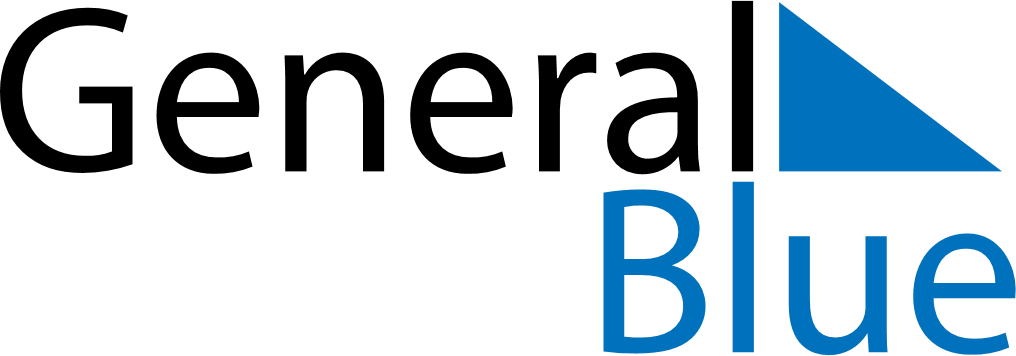 May 2027May 2027May 2027South SudanSouth SudanMondayTuesdayWednesdayThursdayFridaySaturdaySunday12345678910111213141516SPLA Day17181920212223Feast of the Sacrifice (Eid al-Adha)2425262728293031